探索球外文明路曼曼其修远兮，吾将上下而求索。——屈原相信地球文明是宇宙之唯一者，乃井底之蛙。在美国波多黎各岛北部濒临大西洋的阿瑞希博（Arecibo）山谷，有一个直径1000英尺的银灰色巨型天线，足足有26个足球场大，由于结构过于庞大，整个碟形天线是依山谷的自然地形建造的，是全世界最大的射电望远镜。巨型天线配以最灵敏的接收机，就可以收到极其微弱的电磁波信号，为人类探测宇宙打开了另一个窗口。1998年9月15日深夜，两位美国科学家塔透（Jill C．Tarter）和苏斯太克（Seth Shostak）坐在控制室内值长夜班。由超级电脑自动控制的天线正在巡天，对准一个又一个星球搜索？当天线指向一颗名为EQ Pegasi的星球时，突然铃声大作，电脑显示屏幕亮起了光标：“发现信号！”按照事先编好的程序，电腑指令天线略为偏离目标，检查信号是否真的来自该星球。信号消失了！这说明不是地面干扰造成的假信号。两位科学家大喜过望，兴奋得跳了起来。难道这就是外星人发来的信号吗？果真如此，这将是本世纪……不！是人类自古以来最重要的发现。稍后，两人经过仔细核对，发现这只不过是一颗碰巧飞过的人造卫星发出的信号——又一次失望！这只是三十多年来几千次巡天中的一个小插曲而已。，从1960年开始，美国科学家们就利用位于西弗吉尼亚州直径85英尺的射电望远镜，找寻外星人发来的信号。目的是探索地球以外的文明，希望能找到人类的表兄妹。这当然是非常激动人心的工作，但也极端困难。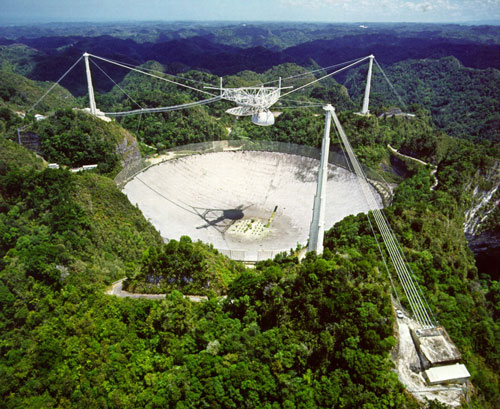 波多黎各的阿瑞希博山谷中的直径1000英尺的巨型射电望远镜首先，茫茫宇宙到哪儿去找？我们所在的银河系共有约4000亿颗恒星，逐个去找是不可能的，需要选定目标。由于距离过远的信号太弱，只能选离地球比较近的。目前科学家在离地球200光年内（约合1892万亿公里，这还算是比较近的！），先选定1000颗恒星作为探索的目标，以后准备再扩大到10万颗。其次，必须先有生命才有文明，而生命存在的条件非常苛刻（至少对类似于地球上的生命形式而言），太冷不行，太热也不行，没有水不行，没有空气也不行……在太阳系的九大行星中，只有地球的条件适宜，人类实在是幸运之至，生活在地球这个理想的环境中。并不是所有的恒星都像太阳那样正当壮年期，稳定持续地发出生命之源的光和热。在这些恒星中只有少数有行星相伴，因此要找到像我们的“太阳-地球”这样恰到好处的理想搭配，井非易事。而且从原始生物发展出像人类这样的文明，需要有亿万年的进化过程。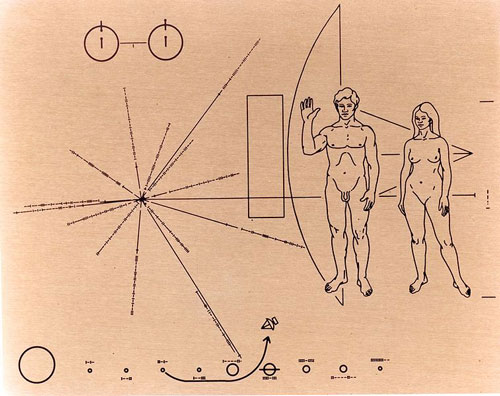 表明地球文明情况的信息板（由著名天文学家卡尔·萨根及其妻子林达·萨根和康奈尔大学的同事弗兰克·德雷电共同设计的、旨在向外星人展示地球上人类住地环境、时代和科技进展等文明情况的金属信息板，由第一批飞离太阳系的字宙飞船——“先驱者10号”（1972年）、“先驱者11号”（1973年）携带，飞向其他星球。）接收从远方发出的极端微弱信号是非常困难的，需要超灵敏的接收机以及巨型天线。用西弗古尼亚直径85英尺的射电望远镜找了十几年，后来又采用另一台直径140英尺的射电望远镜，结果都一无所获。转而考虑采用阿瑞希博直径1000英尺的世界最大的射电望远镜，又花了2700万美元以5年时间进行改善，使其灵敏度提高了4倍。但是，光是收到信号还不够，还需要对之进行解读。外星人不懂我们的语言文字，我们也不懂他们的，所以解读外星人的信号就好像读天书一样困难。需要专门的破译理论、程序和超级电脑，塔透等人对此进行了多年的研究。“来而不往非礼也”。1974年，阿瑞希博天史台台长特莱克（Frank D．Drake）博士决定向外星人发出信号。选定银河系一个名为M13的包含着几十万颗恒星的星团作为目标，利用其巨型天线发射出超高功率的信号。这个持续三分钟的信号包含一组简单图像，日前仍在以光速向M13行进中，将在2100年以后到达目标。如有回答的信号，到达地球将是42000年以后的事了。究竟应该发什么样的图像？也曾煞费苦心。图像既要简单又要反映地球的基本情况，还必须明白易懂一一注意！不是对我们，而是要让外星人明白易懂。探索球外文明项目的英文简称为SETI，美国政府为此已化费了5800万美元。1993年国会为了带省开支，决定停止SETI的拨款。特莱克和塔透等人不甘心半途而废，转向硅谷的企业家求助，终于在1995年筹到了经费。这个由私人赞助的项目取了一个美丽的名字——“凤凰”，由塔透博士主持。于1998年9月签约，取得了阿瑞希博射电望远镜2000小时的观测时间。从9月9日开始，在今后几年中进行工作。他们感到最困难的是如何排除干扰和噪音，问题是这些干扰和噪音往往比要测的信号强千百万倍。这比在乱草堆中找一枚绣花针还难得多，科学家们为此而绞尽脑汁。一个办法是采用滤波器，将干扰和噪音滤除。几年前我曾应他们的要求，为阿瑞希博射电望远镜设计了一个超导滤波器。另一个办法是利用几台位于不同地点的射电望远镜同步观测，例如阿瑞希博射电望远镜就与英国的一台射电望远镜同步运行，相互核对，以排除某些地域性的干扰和噪音。还有一个办法是设法尽量减少干扰和噪音的来源，例如在西弗吉尼州的射电望远镜所在地，就由联邦政府规定：不准设立商用无线电台及电视台，当地所有的汽车都采用无火花塞的柴油发动机，外来的汽车一律不准进入。但是尽管想尽一切办法，毕竟无法将所有的干扰和噪音完全排除，现在地球上再也找不到一块“世外桃源”。年过五十的塔透博士说她有一个梦想：在月球的背面建立一座射电望远镜，那儿远离红尘，没有人为的干扰和噪音。她志愿去那里，坐在控制室内长夜巡天。有感于她的献身精神，赋诗《奔月》预祝她美梦成真：奔月早已过了少女怀春的年华她的梦依然艳若春花飞向月宫静心聆听宇宙音离人间远了心和外星姐妹更贴近了盼早日归来从天外带回佳音本文之部分内容取材于勃劳德（W．J．Broad）的两篇报道，分别刊于1997年8月26日及1998年9月29日《纽约时报》之《科学时代》版。